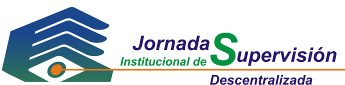 META Villavicencio 14 de noviembre de  2013PROGRAMAJUEVES 14 DE NOVIEMBRE  2013 – JORNADA ACADÉMICALUGAR: AUDITORIO UNIVERSIDAD COOPERATIVA DE COLOMBIA –CARRERA 22  No 7-06 PISO 57:00 am a 8:00 am 		Inscripciones8:00 am a 9:00 am			Himnos de Colombia y  MetaIntervención: 			JOSÉ ORLANDO AGUDELO					Director Ejecutivo Confecoop Llanos					JAVIER BERÓN ZEA					Presidente Corporativo de AnalfeInstalación 				OLGA LUCÍA LONDOÑO HERRERA					Superintendente9:00 am a 10:00 am    		Pautas para el sector solidario en la adopción de las NIIFBEATRIZ LÓPEZ ORTEGA Intendente Delegatura  para la Supervisión de la Actividad Financiera del Cooperativismo.10:00 am a 10:15 am  		Coffee Break10:15 am a 10:45 am	Actualidad Normativa: protección de datos y prepago de obligaciones 	DUNIA SOAD DE LA VEGA JALILIE	Secretaria General10:45 am a 11:30 am	Socialización nuevo Capturador de la Información 	MIGUEL JAVIER FELIZZOLA FIGUEREDO	Coordinador Oficina Asesora Planeación y Sistemas11:30 am a 12:30 pm	Buen Gobierno en las organizaciones solidarias                                         		GUILLERMO LEÓN HOYOS HIGUITA                                           		Superintendente Delegado - Delegatura  AsociativaJUEVES 14 DE NOVIEMBRE DE 2013 LUGAR: UNIVERSIDAD COOPERATIVA DE COLOMBIA –CARRERA 22  No 7-06  - SALÓN 4132:00 p.m. a 5:00 p.m.      	ENCUENTRO CON REPRESENTANTES DE COOPERATIVAS DE TRABAJO ASOCIADO	Responsable: María Claudia Sarmiento Salón: Auditorio principal – piso 52:30 pm a 5:00 pm			ENCUENTRO CON LA SUPERINTENDENTE					Olga Lucía Londoño Herrera – SuperintendenteSalón 413				2:00 p.m. a 5:00 p.m.      	ENCUENTROS DE SUPERVISIÓN (Para entidades convocadas por la Delegatura para la Supervisión del Ahorro y la Forma Asociativa)	Salón 413Las reuniones de supervisión se realizarán de conformidad con el horario establecido para cada organización convocada.Supervisores: Beatriz Rangel, Martha Garavito y María Claudia Sarmiento.Coordinadora Grupo de Supervisión: Diana ParraJefe de área:   GUILLERMO LEÓN HOYOS HIGUITASuperintendente Delegado  para la Supervisión de la Forma Asociativa del Cooperativismo.  2:00 p.m. a 5:00 p.m.	SERVICIOS DE INTERACCIÓN CIUDADANAAtención de consultas jurídicas, administrativas, contables y jurídicas. Orientación sobre trámites, quejas, peticiones y reclamos.Responsable: Guillermo León Hoyos  Higuita  Superintendente Delegado  para la Supervisión de la Forma Asociativa del Cooperativismo.  Salón 413VIERNES 15 DE NOVIEMBRE 2013 LUGAR: UNIVERSIDAD COOPERATIVA DE COLOMBIA –CARRERA 22  No 7-06  - SALÓN 4138:00 a.m. a 5:00 p.m.      	ENCUENTROS DE SUPERVISIÓN (Para entidades convocadas por la Delegatura para la Supervisión del Ahorro y la Forma Asociativa)	Salón 413Las reuniones de supervisión se realizarán de conformidad   con el horario establecido para cada organización convocada.Supervisores: Beatriz Rangel, Martha Garavito y María Claudia Sarmiento.Coordinadora Grupo de Supervisión: Diana ParraJefe de área:   GUIILERMO LEÓN HOYOS HIGUITASuperintendente Delegado para la Supervisión de la Forma Asociativa del Cooperativismo.  8:00 a.m. a 5:00 p.m..	SERVICIOS DE INTERACCIÓN CIUDADANAAtención de consultas jurídicas, administrativas, contables y jurídicas. Orientación sobre trámites, quejas, peticiones y reclamos.Responsable: Guillermo León Hoyos Higuita Superintendente Delegado  para la Supervisión de la Forma Asociativa del Cooperativismo.  Salón: 413 8:00 a.m a 12:00 m.			ENCUENTRO CON LA SUPERINTENDENTE					Olga Lucía Londoño Herrera – SuperintendenteSalón 413				